Mahendra Model School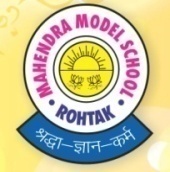 Holidays’ Home WorkClass XII English:-Write any five Job applications for three different JobsLearn questions of Lesson 1-3 of  “Flamingo”, Lesson 1 & 2 of “Vistas”and Poem 1&2.Write speech on the following Topics:-The importance of blood donation                2.  Facebook kills face to face conversation skills                3. Make recycling mandatory to help the environmentPhysics:- Revise unit 1 and unit 2(electric current to temperature dependence of resistors) Do exercise of unit 1 and unit 2 (current to temperature dependence) from NCERT book.Make Practical file.Chemistry:-Revise Syllabus for 1st Periodic Test.Prepare a project report based on syllabus and concern with the sub. Teacher.Prepare practical file based on chemistry syllabus.Prepare Viva for  practicals as well as theory.Biology:- Read all chapters of unit-1 and make neat and clean notes along with diagrams.Do exercise of unit-1 from NCERT book.Write all experiments/practicals in practical file which are  performed in lab.Mathematics:-Do full exercises of chapters from NCERT and Elements:-MatrixDeterminantsContinuityNOTE :  SCHOOL WILL REMAIN CLOSED FOR SUMMER VACATION FROM  31.05.18  TO  03.07.18 SCHOOL WILL REOPEN ON   04.07.18Note: You can see/ Download from school website : www.mahendramodelschoolrtk.co.in Downloads         Holidays homework       Class        Enter   